Föräldraföreningen vid Knattebo daghem rf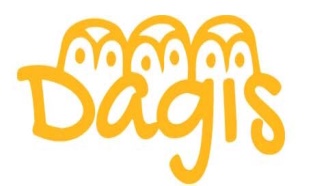 STADGEENLIGT ÅRSMÖTE 2018		PROTOKOLLMåndagen 24.09.2018 kl. 18.00 vid Knattebo daghem. 1. Mötets öppnande.Mötet öppnades av ordförande Jenni Havulehto kl. 18.08. Konstaterades 17 närvarande  röstberättigade föreningsmedlemmar. Bilaga 1. 2. Val av ordförande och sekreterare och två protokolljusterare/rösträknare.Till ordförande för mötet valdes Jenni Havulehto, till sekreterare valdes Kristina Genberg. Till protokolljusterare och rösträknare valdes Johanna Becker och Anna-Lotta Högbacka. 3. Konstaterande av mötets laglighet och beslutförhet. Mötet konstaterades vara stadgeenligt sammankallat och beslutfört. En möteskallelse har blivit skickad till alla medlemmar. På daghemmets anslagstavla har info funnits om årsmötet samt på föreningens facebook sida. 4. Godkännande av föredragningslistan.Föredragningslistan fastställdes enligt ordförandes förslag. Bilaga 2. 5. Årsberättelse för 2017-2018. Årsberättelsen föredrogs av ordföranden och godkändes. Bilaga 3. 6. Bokslut för 2017-2018, verksamhetsgranskarens utlåtande. Bokslutet föredrogs av föreningens kassör och fastställdes. Bilaga 4. Verksamhetsgranskarens utlåtande föredrogs av föreningens kassör och godkändes. Bilaga 5. 7. Beviljande av ansvarsfrihet för styrelsen och andra redovisningsskyldiga. Mötet behandlade ärendet i styrelsens närvaro under ledningen av för mötet avsedd vice ordförande Sofia Lillgäls. Mötet beviljade styrelsen och övriga redovisningsskyldiga ansvarsfrihet för det gångna året. 8. Styrelsens förslag till verksamhetsplan och budget för 2018-2019. Förslag till verksamhetsplan för 2018-2019 föredrogs av ordförande och godkändes. Bilaga 6. Förslag för budget 2018-2019 föredrogs av kassören. Enligt förslag av styrelsen höjs taxi utgifter till 500 €. Intäkterna från evenemang ökas med 150 € från budgeterat, d.v.s. till 300 €. Puky cyklar har köpts för 600 €, men bokförs först från nästa års budget. Dagssaldot den 24.09 är 5679,57 €. 9. Medlemsavgiftens storlek för 2018-2019. Medlemsavgiftens storlek fastställdes till 12 €/familj. Personalens julgåvor/vår gåvor behandlas på nästa möte. 10. Val av styrelsens ordförande och övriga medlemmar för verksamhetsåret 2018-2019. Till styrelseordförande för 2018-2019 valdes Kristina Genberg (blåsippan). Till vice ordförande valdes Jenni Havulehto (varsankello). Yasmine Hedman valdes till bidrags ansökare (varsankello) tillsammans med Hannah Södergran (gullvivan). Jenny Nyfors fortsätter som informatör (blåklockan). Gun-Lis Häggman fortsätter som personal representant och Ann-Caroline Hemming fortsätter som suppleant (personal). Sofia Lillgäls valdes som kassör (blåklockan). Nina Rönnlund blev vald som sekreterare (tussilago). Övriga ledamöter är Hanna Nordberg (vitsippan), Sofia Skaggs (vitsippan, blåklockan), Malin Rajala (varsankello), Anna Paloluoma (gullvivan) och Eva Rådland (vitsippan, tussilago). 11. Val av verksamhetsgranskare och suppleant. Till verksamhetsgranskare för räkenskapsperioden 2018-2019 valdes Susanne Hemming. Som suppleant valdes Malin Sandström. 12. Övriga ärenden.Ordförande Jenni Havulehto informerade om Hem och skolas månadsbrev. Bland annat finns nya föreläsningar. 1 gratis föreläsning/år. Det kommer även att ordnas en regionträff 04.10.2018 kl. 18.30-20.30 i Vasa. Förskolan planerar vandringsdag till Öjberget 05.10.2018 och vill att föräldraföreningen sponsorerar taxi skjutsen. Styrelsen beviljar denna gång. Önskvärt i fortsättningen att det kontrolleras vad avgiften för taxi blir innan föreningen beviljar. Ordförande Jenni Havulehto har tagit reda på om skolan i rörelse, det är bara grundskolan som får pengar till det. Men i framtiden kan man ansöka om dagis barn i rörelse. Det är påkommande en bilkärra med diverse idrottsredskap till daghemmet. Ett nytt projekt inom daghemmen i kommunen. Bilkärran kommer att vara stationerad några veckor åt gången. Knattebo daghem är först ut att få prova på. 13. Mötets avslutande.Mötet avslutades kl. 19.32. ___________________________		___________________________Jenni Havulehto, ordförande			Kristina Genberg, sekreterare